The following are key factors supporting a new application: (Note: New applicants may attach other documents/testimonials deemed necessary to support its application. Examples shared below are non-exhaustive.)Character and integrity including standards of good governanceRobust policies, procedures and control mechanism to foster a fair, responsible and professional conduct to safeguard the interest of financial consumers including appropriate policies to manage potential conflict of interest and risk management frameworkSupport letter from applicant’s home regulator (where applicable)Soundness and feasibility of the plansRealistic business plan for at least 3-year horizon taking into account current operating environment and potential risksSufficiency of the financial resources, business record and experienceInitial and future sources of fundingFinancial performance and strength of the applicant (Past 3 years’ financial statement)Suitable competence and experienceBackground, expertise, capability and fit and proper requirement of key responsible persons Best interest of Malaysia (for foreign applicant only)Specific expertise, knowledge or experience that will be beneficial to the industryCHECKLIST OF SUPPORTING DOCUMENTS TO BE SUBMITTEDPlease submit application with a cover letter stating the intention to apply for approval/renewal, attaching the following documents to:PengarahJabatan Konsumer dan Amalan PasaranBank Negara MalaysiaJalan Dato’ Onn50480 Kuala LumpurApplication Form to Carry On 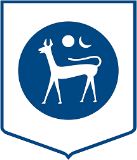 Approved Business under the Financial Services Act 2013 and/or the Islamic Financial Services Act 2013Application Form to Carry On Approved Business under the Financial Services Act 2013 and/or the Islamic Financial Services Act 2013Application Form to Carry On Approved Business under the Financial Services Act 2013 and/or the Islamic Financial Services Act 20131.Name of applicant/approved person2.Date of establishment of applicant/approved person3.Type of business  Financial Adviser                  Islamic Financial Adviser     Insurance Broker                 Takaful Broker                     Others (Please specify)  *Please TICK and SELECT whichever applicable4.Principal place of business of applicant/approved personOffice address:  Tel No:  Fax No: E-mail address:  5.Date of licence/approval first issued6.Expiry date of last approval7.Authorised Capital (RM)RM 8.Paid-up Capital (RM)RM 9.Particulars of shareholding structure of applicant/approved personNote: Please provide additional information on shareholder in FORM BNM/JKAP/FormSH (Individual) and/or FormSH(Corporate), whichever applicable. (For new application only)Please provide separate attachment if the space provided is insufficient10.Board of DirectorsNote: Please provide additional information on CEO and directors in FORM BNM/JKAP/FormDIR (For new application only).11.Number of staffNote: Please provide additional information on CEO and directors in FORM BNM/JKAP/FormDIR (For new application only).12.External auditorName of Audit Firm: Address: Date of Appointment: 13.Professional Indemnity (PI) insurance/takaful coverageName of insurer/takaful operator: Amount of cover: Details of deductible: Period of cover: 14.List and particulars of insurance/takaful broking staff/ financial adviser’s representativeNote: Please provide additional information on FARs in FORM BNM/JKAP/FormFAR (For new application only).Please provide separate attachment if the space provided is insufficient.15.Particulars of branch office(s), where applicable16.Contact details of senior officer of applicant/approved person for purpose of correspondencesName: Designation: Tel. No: Email address: 17.Declaration:On behalf of the company , I    (NRIC/Passport no.: ) declare that all information given in the forms and attached annexure(s) (if any) are true, correct and complete.  With this, the application pursuant to section 9 of the Financial Services Act 2013 / section 9 of the Islamic Financial Services Act 2013 is submitted for the consideration of Bank Negara Malaysia.Signature(Name: )(Designation:  Chief Executive Officer   Managing Director  Others (Date: )Company’s Official Stamp:Declaration:On behalf of the company , I    (NRIC/Passport no.: ) declare that all information given in the forms and attached annexure(s) (if any) are true, correct and complete.  With this, the application pursuant to section 9 of the Financial Services Act 2013 / section 9 of the Islamic Financial Services Act 2013 is submitted for the consideration of Bank Negara Malaysia.Signature(Name: )(Designation:  Chief Executive Officer   Managing Director  Others (Date: )Company’s Official Stamp:NEW APPLICATION:   Company’s Memorandum and Articles of Association    Company’s particulars (Attach SSM certificate of registration)   Company’s Organisation Chart/Group Structure (if any)    Form 24 –  Return of Allotment of Shares   Form 49 –  Return Giving Particulars in Register of Directors, Managers and Secretaries and Changes of Particulars   Past 3-years’ Audited Financial Statements (where available)    Realistic business plan for at least 3-year horizon   Support letter from applicant’s home regulator (where applicable)    Standard Operating Procedures on overall processes of the business applied   Initial and future sources of funding (Please provide sufficient proof e.g. Statement of Fixed Deposit, Statement of Commission, Banking Account Statement, Investment Account Statement, other sources of income)   FORM BNM/JKAP/FormDIR (Attach certified true copies of NRIC/Passport and Letter of Appointment)   FORM BNM/JKAP/STATDEC/DIR   FORM BNM/JKAP/FormFAR (Attach certified true copies of NRIC/Passport, Letter of Appointment and RFP/CFP/IFP/Shariah RFP certificates)   FORM BNM/JKAP/STATDEC/CEOFAR   FORM BNM/JKAP/FormSH(Individual) / FormSH(Corporate) (Attach certified true copies of NRIC/Passport)   FORM BNM/JKAP/STATDEC/AUD(IB) or FORM BNM JKAP/STATDECAUD(FA)RENEWAL APPLICATION :   Latest audited financial statements   Professional indemnity insurance policy cover